РЕШЕНИЕ10.02.2023                                                                                        № 81Об утверждении отчета главы муниципального образованияЗаглядинский сельсовет за 2022 год               В соответствии со статьей 22 Устава муниципального образования Заглядинский сельсовет, Совет депутатов решил:              1. Работу  главы и администрации муниципального образования Заглядинский сельсовет за  2022 год признать удовлетворительной.              2. Настоящее решение вступает в силу со дня принятия.Председатель Совета депутатовмуниципального образованияЗаглядинский сельсовет                                                                  С.С.ГубареваГлава муниципального образованияЗаглядинский сельсовет                                                                  Э.Н.КосынкоДобрый день уважаемые коллеги и гости!Организационная структура муниципального образования Заглядинский сельсовет Асекеевского района Оренбургской области     В соответствии с Федеральным законом № 131 от 06.10.2003 года «Об общих принципах организации местного самоуправления в Российской Федерации», Уставом муниципального образования Заглядинский сельсовет Асекеевского района Оренбургской области  глава администрации муниципального образования представляет ежегодный отчет о своей работе и деятельности администрации  за прошедший год. Это позволяет увидеть результаты работы за прошедший период, наметить планы и поставить основные задачи на  следующий год.Порядок деятельности Администрации муниципального образования определяется Положением и Уставом. Администрация муниципального образования в пределах своей компетенции обеспечивает выполнение задач по социально-экономическому развитию муниципального образования, организует исполнение Конституции РФ на его территории, законов и иных нормативно-правовых актов Российской Федерации и Оренбургской области. Вся деятельность администрации направлена на повышение уровня жизни поселения, и решения социальных задач по удовлетворению жизненных потребностей и повышения качества жизни населенияАдминистрация муниципального образования Заглядинский сельсовет Асекеевского района Оренбургской области  разрабатывает проекты местного бюджета, планы, программы, проекты решений, представляемые главой администрации на рассмотрение Совета депутатов.  Администрация муниципального образования Заглядинский сельсовет Асекеевского района Оренбургской области  исполняет местный бюджет и представляет на утверждение Совета депутатов отчет о его исполнении, исполняет решения Совета депутатов муниципального образования Заглядинский сельсовет Асекеевского района Оренбургской области, а также осуществляет  полномочия по решению вопросов местного значения.Администрация муниципального образования Заглядинский сельсовет Асекеевского района Оренбургской области — муниципальное учреждение,  является юридическим лицом, имеет печать и штампы со своим наименованием, имеет в собственности имущество, выступает в качестве истца и ответчика в судах.      Возглавляет администрацию муниципального образования Заглядинский сельсовет Асекеевского района Оренбургской области  глава администрации. Органы местного самоуправления  муниципального образования Заглядинский сельсовет Асекеевского района Оренбургской области выполняют обязанности по решению:      На уровень муниципального района  в 2022 году были переданы следующие вопросы местного значения поселения:           1.1 по ведению учета и контролю за исполнением бюджета поселения;           1.2 по осуществлению внешнего муниципального финансового контроля;           1.3 по осуществлению внутреннего муниципального финансового контроля;           1.4 по подготовке документов по проведению конкурсов и аукционов, заключению договоров аренды и купли-продажи;           1.5 по организации работы библиотек на территории сельского поселения (за исключением наделения библиотек движимым и недвижимым имуществом);- по решению вопросов кадрового обеспечения библиотек                                    ( за исключением техперсонала, полномочий по согласованию кандидатур на замещение вакансий и решения хозяйственных вопросов);        1.6 по организации работы сельского Дома культуры на территории сельского поселения (за исключением наделения СДК движимым и недвижимым имуществом);- по решению вопросов кадрового обеспечения сельского Дома культуры                        ( за исключением техперсонала, полномочий по согласованию кандидатур на замещение вакансий в СДК и решения хозяйственных вопросов).          1.7 по выдаче разрешений на строительство ( за исключением случаев предусмотренных Градостроительным кодексом Российской Федерации, иными федеральными законами), выдаче градостроительных планов, разрешений на ввод объектов в эксплуатацию при осуществлении  строительства, реконструкции объектов, капитального строительства, расположенных на территории поселения, утверждению местных нормативов градостроительного проектирования поселения; по резервированию земель и изъятию, в том числе путем выкупа, земельных участков в границах поселения для муниципальных нужд; по осуществлению муниципального земельного контроля;         1.8  по организации проведения муниципальных официальных физкультурных и спортивных мероприятий, а также организации физкультурно- спортивной работы по месту жительства граждан;       1.9 по представлению в установленном порядке по договорам социального найма жилых помещений муниципального жилищного фонда отдельным категориям граждан;       1.10 по осуществлению муниципального контроля в сфере благоустройства      Основные вопросы, которые всегда затрагивались в отчетах администрации за предыдущие периоды  — это исполнение бюджета по доходам и расходам, исполнение полномочий по решению вопросов местного значения.
Прозрачность работы администрации, в соответствии с требованиями законодательства освещалось нами в средствах массовой информации и на официальном сайте поселения.Подводя итоги 2022 года, постараюсь остановиться на основных делах и программах, над которыми работала администрация.ОБЩИЕ СВЕДЕНИЯ       Территория муниципального образования Заглядинский сельсовет Асекеевского района Оренбургской области  составляет 849,9 га.По данным последней переписи населения  в муниципального образования Заглядинский сельсовет Асекеевского района Оренбургской области  проживает 1935 человек.В состав муниципального образования Заглядинский сельсовет Асекеевского района Оренбургской области  входит 2 населенных пунктов:ст.Заглядино.п.Отделение 3.       В 2022 году приоритетными задачами, стоявшими перед администрацией, были укрепление стабильности, создание условий для дальнейшего повышения качества жизни.       Работа администрации  в 2022 году обеспечивалась численным составом  работников  администрации – 5 человек,  из которых  численность муниципальных служащих, включая главу администрации, —  4 человека.      Свою работу администрация строила исходя из главных направлений социально-экономического развития поселения,  Асекеевского района и Оренбургской области.       Работа администрации муниципального образования Заглядинский сельсовет Асекеевского района Оренбургской области  по решению вопросов местного значения осуществлялась во взаимодействии с органами государственной власти, надзорными органами, администрацией района, с депутатами  СД, жителями поселения, индивидуальными предпринимателями, руководителями предприятий, организаций, учреждений, расположенных на территории сельского поселения.      Для оказания  государственных и муниципальных услуг, налажено межведомственное взаимодействие с государственными, муниципальными органами и прочими ведомствами, участвующими в предоставлении услуг населению.      Большая работа проведена по переселению  граждан из аварийного жилья.Работа с обращениями граждан — одно из основных направлений работы администрации.      Анализ характера поступивших обращений показал, что чаще всего в обращениях граждан поднимались  вопросы о вывозе ТКО,  уличного освещения, содержание  и ремонт дорог местного значения  поселения, вопросы жилищно-коммунального хозяйства.В своей работе мы стремимся к тому, чтобы ни одно обращение не осталось без внимания. Все заявления и обращения были рассмотрены своевременно и по всем даны разъяснения или приняты меры. Сотрудниками администрации в течение года ответы на письма и запросы органов власти и организаций их количество составило  291. Уполномоченные представители администрации принимали участие в  судебных заседаниях.Нормативно-правовые акты       Администрацией муниципального образования Заглядинский сельсовет Асекеевского района Оренбургской области  за 2022 год  подготовлено и принято 168  постановлений,   33 распоряжения по основной деятельности, а также  разработано  11 проектов   решений, которые приняты и утверждены.       Все  принимаемые органами местного самоуправления нормативные  правовые акты ежемесячно направляются в Асекеевскую районную прокуратуру на экспертизу на предмет законности и коррупциогенности.Кроме того, все принятые нормативные правовые акты направляются для включения в  Регистр нормативно-правовых актов органов местного самоуправления Оренбургской области .Противодействие коррупции       Вся информация об органах местного самоуправления, о составе, о принимаемых нормативных правовых актах, событиях, отчеты об исполнении бюджета и др.  регулярно размещается на официальном сайте: http://заглядино.рф/, чем обеспечивается открытость и прозрачность деятельности органов местного самоуправления.       У жителей муниципального образования Заглядинский сельсовет Асекеевского района Оренбургской области  есть  возможность обращаться по возникающим  вопросам в органы местного самоуправления лично, письменно и в  виде электронного обращения.       Администрацией и советом депутатов осуществляются меры по  противодействию коррупции  в границах населенных пунктов, для этого создана и работает комиссия по противодействию коррупции и урегулированию конфликта интересов на муниципальной службе.. Ежегодно глава МО и  депутаты подают сведения о своих доходах и имущественных обязательствах, и они размещаются в сети Интернет. Регулярно проводится мониторинг соблюдения действующего законодательства по противодействию коррупции. Проводится обучение муниципальных служащих по вопросам противодействия коррупции.Нотариальные действия        В связи с отсутствием  на территории муниципального образования Заглядинский сельсовет Асекеевского района Оренбургской области  нотариуса, ответственными специалистами органов местного самоуправления совершаются нотариальные действия, в порядке, установленном  действующим законодательством.         В 2022 году было совершено    15 нотариальных действий  по обращениям граждан. Удостоверенные документы внесены в Федеральный реестр нотариальных действий.        В связи с изменением  федерального  законодательства, в  поселении  теперь не осуществляется  удостоверение доверенностей на распоряжение имуществом и завещаний. Для этого нужно обращаться в нотариальную контору.  Администрацией исполнялись  отдельные государственные полномочия по  воинскому учету военнообязанных граждан пребывающих в запасе, и граждан, подлежащих призыву на военную службу в Вооруженных силах Российской Федерации.      На протяжении года  проводилась работа с гражданами по постановке и снятию  с воинского учета, постановка на первичный воинский учет.      В 2022 году на воинский учет было принято 12 чел., снято с учета 5 чел.                 Всего на воинском учете на 01 января  2023 года состоит 500 чел.      В 2022 году для прохождения срочной военной службы из числа призывников в Российскую армию призваны  1 чел.      Местному бюджету муниципального образования Заглядинский сельсовет Асекеевского района Оренбургской области  из  федерального и областного бюджета Оренбургской области в 2022 году были предоставлены  субсидии на реализацию следующих  проектов:—Переселение граждан муниципального образования Заглядинский сельсовет Асекеевского района Оренбургской области из аварийного жилищного фонда» на 2019-2023 годы;      По ул.Почтовая д.9,  6 квартир расселено, 7 человек;      По ул.Почтовая д.17, 1 квартира расселена, 1  человек.— Капитальный ремонт мемориала в память о погибших на ВОВ;—Капитальный ремонт водопровода ул.Молодежная.- 760 метров;      Эти проекты успешно реализованы в прошлом году.Содержание и ремонт дорог       Общая протяженность автомобильных дорог муниципального образования Заглядинский сельсовет Асекеевского района Оренбургской области  местного значения общего пользования в границах населенных пунктов составляет  14,162  км.        Ежегодно  производится ремонт  дорог местного значения. Реформа по обращению с ТКО        С  2019 года у нас  в стране  проводится реформа по обращению с  твердыми коммунальными отходами. Появилась новая коммунальная услуга по вывозу ТКО, и теперь каждый  собственник жилого помещения, жилого дома, земельного участка  обязан оплачивать  услугу по вывозу ТКО.      За весь процесс, связанный со сбором, транспортировкой, обработкой и утилизацией бытового мусора, отвечает одно юридическое лицо – региональный оператор. В их обязанности входит обеспечение вывоза мусора с мест накопления отходов – контейнерных площадок.      За создание   мест накопления и их содержание  несут ответственность    органы местного самоуправления, кроме   случаев, установленных действующим законодательством.Пожарная безопасность       В целях  обеспечения первичных мер пожарной безопасности на территории поселения в 2022 году велись профилактические мероприятия по предупреждению пожаров, гибели и травматизма людей при пожарах.      Были проведены обследования  противопожарного состояния жилых помещений отдельных категорий граждан, инструктажи населения, проживающего в  деревянных домах частного сектора, имеющих печное отопление. Особое внимание уделялось  при этом местам проживания социально незащищенных слоев населения. Вручено памяток населению с января по декабрь- 2920 шт Культура, молодежная политика       2022 год был насыщен проведением культурно-массовых мероприятий для всех возрастных категорий населения. За 2022 год было проведено 219 мероприятий из них: 179 в СДК   и 40 мероприятий в библиотеке.   Реализация молодежной политики в поселение осуществлялась по направлениям: привлечение молодежи к активному участию в общественной жизни. Гражданское, патриотическое воспитание молодежи. Формирование здорового образа жизни. Развитие художественного творчества и поддержка талантливой молодежи.ИСПОЛНЕНИЕ БЮДЖЕТА      Одной из главных задач исполнительной власти является своевременное и грамотное распоряжение средствами бюджета.Прогноз собственных доходов бюджета поселения на 2022 год был рассчитан исходя из основных показателей социально-экономического развития, ожидаемого поступления налоговых и неналоговых доходов. Расходы были запланированы исходя из полномочий Администрации.      Доходная часть  местного бюджета  муниципального образования на 01.01.2023 года определялась суммой 20 162 600,00 руб., факт отчетного периода составил 21 800 800,00 руб. Исполнение бюджета по доходной части составило 108 %.      Расходная часть бюджета на 01.01.2023 года определялась суммой  20 241 400,00 руб., факт отчетного периода составил 19 749 400,00 руб. Исполнение бюджета по расходной  части составило 97,6 %.       Остановимся на постатейно  исполнение бюджета:Основные мероприятия, запланированные на 2023 год:-переселение граждан муниципального образования Заглядинский сельсовет Асекеевского района Оренбургской области из аварийного жилищного фонда» на 2019-2023 годы;По ул.Почтовая д.15; 2 квартиры, 2 человекаПо ул. Почтовая д.17; 1 квартира, 3 человека-капитальный ремонт водопровода по ул.Фурманова, ул.Партизанская на ст.Заглядино – 390 метров       В 2023 году органами местного самоуправления  особое внимание будет уделяться  работе по  привлечению и увеличению собственных доходов в бюджет поселения.      Также будут создаваться условия  для участия поселения в федеральных и региональных программах для  привлечения средств из регионального бюджета в местный бюджет поселения для решения вопросов местного значения.      Выполнение поставленных задач возможно лишь при тесном взаимодействии   органов местного самоуправления и населения. Надеюсь, что совместная слаженная, созидательная работа приведёт нас к успеху.      Спасибо за внимание!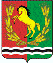 СОВЕТ     ДЕПУТАТОВМУНИЦИПАЛЬНОГО   ОБРАЗОВАНИЯ    ЗАГЛЯДИНСКИЙ СЕЛЬСОВЕТАСЕКЕЕВСКОГО РАЙОНА    ОРЕНБУРГСКОЙ ОБЛАСТИИсполнение доходной и расходной частей бюджетаза 2022 годДоходы                                                                                                                тыс.рубНалог на доходы физ.лиц                                                                               2745,6Единый сельхоз налог                                                                                    1619,5Земельный налог                                                                                               933,3Налог на имущество                                                                                         114,4Гос.пошлина                                                                                                          1,9Арендная плата за имущество                                                                        109,2Акцизы                                                                                                               753,0Доходы от оказания платных услуг                                                               67,2Инициативные платежи	-Штрафы, санкции                                                                                              -Итого собств. доходов                                                                                    6344,1Безвозмездные поступления, в т.чДотация                                                                                                            5596,4Субсидии бюджетам населений на софинансирование капитальных вложений в объекты муниципальной собственности                                                   Субвенция на воинский учет                                                                          278,0Субсидии бюджетам на поддержку отрасли культуры                              Межбюджетные трансферты                                                                           Прочие субсидии                                                                                            7279,1Субсидии на реконструкцию водопровода                                               1503,2Безвозмездные поступления                                                                          800,0      Итого                                                                                                             15456,7ВСЕГО ДОХОДОВ                                                                                      21800,8РасходыСодержание главы                                                                                            770,2Содержание аппарата                                                                                     2606,0В т.ч. зарплата аппарата, юриста, расходы на ГСМ, ремонт автомобиля, расходы на запчасти к автомобилю, на содержание программ, на связь, коммунальные услуги, страхование автомобиля, дератизация, тех.обслуживание газовых приборов, ремонт компьютерной техники   Обеспечение противопожарной службы                                                          15,0Благоустройство    всего                                                                              14153,2В т.ч. уличное освещение                                                                                458,0    Замена ламп и светильников, Тех. Обслуживание ул.освещения, электромонтажные работы                                                                              130,0      Содержание дорог                                                                                    1516,1      Кап.ремонт улично-дорожной сети                                                           Прочие мероприятия (Сбор и вывоз мусора, захоронение свалки мусора, зарплата мусорщиков и косильщиков, подготовка смет и проектов, экспертизы документов, организация и проведение праздников  проводы Русской зимы, День Победы, День пожилых людей, Новый год, ремонт памятника, ремонт водопровода, кадастровые работы,)                                                                                                                                                                                                                                                                                                                                              4642,9Коммунальное хозяйство.                                                                            2062,5Содержание мест захоронения                                                                         13,5Содержание СДК и библиотеки                                                                    1205,0Физкультура и спорт                                                                                          62,5Воинский учет                                                                                                  278,0Переселение	5330,2Услуги  бух.учета                                                                                         262,5Итого расходов                                                                                            19749,4